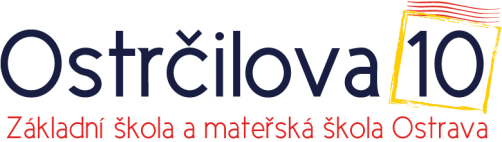 Přehled čerpání finančních darů   na podporu výuky v dvojjazyčných třídách mateřské školy při Základní škole  a mateřské škole Ostrava, Ostrčilova 10,  příspěvková organizace Ve školním roce 2015/2016 jsme obdrželi finanční dary na podporu výuky v dvojjazyčných  třídách v mateřské škole  při základní a mateřské škole Ostrava, Ostrčilova 10, příspěvková organizace ve výši Kč 865 700,-.Zůstatek finančních darů mateřské školy ze školního roku 2014/2015 činil Kč 114 898,26.Ve školním roce 2015/2016 bylo profinancováno z těchto finančních darů Kč 675 105,90.Rozdíl Kč 305 492,36 je převeden do dalšího školního roku. V září je použit především na přípravu zahájení výuky a vybavení tříd v dvojjazyčných třídách mateřské školy.Další čerpání finančních darů navrhujeme: říjen 2017Přehled čerpání školní rok 2015/2016Učebnice Jolly Phonics Workook set, Alphabet Mini Mats, Theme boxes, Jolly Phonics Picture, games, CD, aj. materiál k výrobě dekorací v dvojjazyčných třídách, stavebnice, hračky, sada koberečků s písmeny anglické abecedy, pracovní složky, materiál na zhotovení portfolií, psací potřeby, výtvarný materiál, výkresy, plastelíny, voskovky, stuhy, barvy, folie, lepidla, bločky, materiál k akcím (Halloween, Velikonoce, Drakiáda, karneval, aj.), odměny dětem k akcím MŠ (jen dvojjazyčné), papírové kapesníčky, Tématické malby v dvojjazyčných třídách, dataprojektor včetně držáku na zeď, projekční plocha, interaktivní modul, reprobedny, notebook, koberec, aj.Výuka externích rodilých mluvčí, odměna učitele, zákonné odvody (35,5 %)Kulturní akce jsou pravidelně vypsány na webových stránkách mateřské školyÚplata dětí jiných zemí (vyšší fin.dar)V Ostravě dne: 20. 10. 2016                                          Vyhotovil:         Vlodarčíková Šárka                                                                                                                          ekonom1. Učebnice, výukový materiál, kancelářský mat. výtvarný mat., hygienické prostředky161 912,742. Vybavení, údržba, opravy a rekonstrukce v dvojjazyčných třídách84 346,003. Odměny rodilí mluvčí, učitelé, poradenství, zákonné odvody389 999,164. Kulturní akce a doprava na kulturní akce dvojjazyčné třídy26 193,005. Úplata MŠ cizinci12 655,00Celkem čerpání šk.rok 2015/2016675 105,90Zůstatek šk.rok 2014/2015114 898,26Příjmy šk.rok 2015/2016865 700,00Čerpání šk.rok 2015/2016675 105,90Zůstatek do šk.roku 2016/2017305 492,36